О внесении изменений в постановление Администрации ТМР№ 878-п от 25.11.2021 «Об утверждении порядка предоставления в 2022 году субсидий в целях финансового обеспечения затрат по оказанию услуг банного хозяйства» В соответствии со ст.78 Бюджетного кодекса Российской Федерации, с Федеральным законом от 06.10.2003 № 131-ФЗ «Об общих принципах организации местного самоуправления в Российской Федерации», пунктом 2 части 1 статьи 17 Социального кодекса Ярославской области, Администрация Тутаевского муниципального района, ПОСТАНОВЛЯЕТ:Внести в Порядок предоставления в 2022 году субсидий в целях финансового обеспечения затрат по оказанию услуг банного хозяйства» (далее – Порядок), утвержденный постановлением Администрации ТМР № 878-п от 25.11.2021 (в редакции постановления Администрации ТМР № 551-п от 20.07.2022) следующие изменения:       1.1. Пункт 3.5.6 раздела 3 Порядка изложить в следующей редакции:       «3.5.6. Затраты на проведение ремонтных работ.       Под затратами на проведение ремонтных работ понимаются затраты:
       - на текущий ремонт помывочных отделений и ремонт инженерных коммуникаций, относящихся к указанным отделениям;       - на капитальный ремонт, при наличии основных средств.       Затраты на ремонтные работы принимаются к финансовому обеспечению по сметам (в случае, если их стоимость превышает 30 000 рублей). Стоимость работ, услуг и материалов в указанных сметах не должна превышать среднерыночных значений. В случае установления факта превышения таких значений более чем на 30%, Администрация ТМР направляет соответствующее предупреждение в адрес получателя субсидии и устанавливает срок для корректировки затрат. В случае неисполнения требования, спорная стоимость обжалуется в судебном порядке.».       1.2. В Приложении 3 к Порядку по тексту слова «551-п от 20.07.2022» заменить словами «878-п от 25.11.2021».      1.3. Приложение 4 к Порядку изложить в редакции Приложения к настоящему постановлению.      2. Контроль за исполнением настоящего Постановления возложить на заместителя Главы Администрации Тутаевского муниципального района по вопросам жилищно-коммунального хозяйства Шмакова В.Ю.3. Опубликовать настоящее постановление в Тутаевской массовой муниципальной газете «Берега» и разместить на официальном сайте Администрации Тутаевского муниципального района.4. Настоящее постановление вступает в силу после его официального опубликования.Глава Тутаевскогомуниципального района 					                Д.Р. ЮнусовПриложение  к постановлению Администрации ТМР № 575-п от 28.07.2022Плановый расчет на 2022 год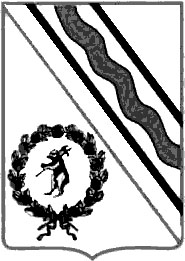 Администрация Тутаевского муниципального районаПОСТАНОВЛЕНИЕ от 28.07.2022 №575-п г. Тутаев